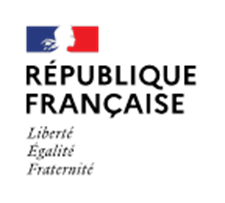 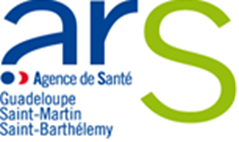 ANNEXE  2DOSSIER DE CANDIDATUREAppel à candidature (AAC)ARS/DAOSS/ N°971-2023-   Pour la création d’une Plateforme d’Accompagnement et de Répit (PFR) à destination des aidants des personnes en situation de handicap (PSH)Territoire : ILES DU NORDDate de publication de l’avis de l’AAC : lundi 18 décembre 2023Date de clôture de l’AAC : jeudi 28 mars 2024 à 12h00 (heure de Guadeloupe)Ce dossier de candidature est à compléter intégralement par le porteur du projet. Il s'agit d'un document qui comporte des espaces réservés à la saisie de texte et des cases à cocher.Présentation du candidatIdentification de l’organisme gestionnaire Identité de l’organisme gestionnaire : Nom de la personne morale : Numéro FINESS entité juridique : Adresse postale (siège) : Identification du représentant légal de l’organisme gestionnaire :Nom et Prénom :Qualité ou Fonction : Courriel : Téléphone : Activités principales de l’organisme gestionnaire (autorisations/agréments et conventions de dispositifs non soumis à autorisation) :Identification de l’établissement/service Nom de l’établissement/service – porteur de la PFR : Numéro FINESS entité établissement/service : Adresse postale : Courriel de la structure (générique) : Téléphone (standard d’accueil) :Identification du représentant légal de l’établissement/service :Nom et Prénom :Qualité ou Fonction : Courriel : Téléphone : Identification de la personne chargée du présent dossier Nom et Prénom :Qualité ou Fonction : Courriel : Téléphone : Caractéristiques de l’établissement/service - porteur de la PFR 2.1. Capacitaire autorisé / installé (lits/places ou file active selon l’offre) Préciser pour l’établissement (accueil de jour) / le service – porteur de la PFR (Rayez la mention inutile) : Description synthétique des activités de l’établissement (accueil de jour) /service porteur (10 lignes maximum) :Public ciblePréciser si l’établissement (accueil de jour) / le service – porteur de la PFR a une connaissance des recommandations TSA (Rayez la mention inutile) : OUI / NONPréciser si l’établissement (accueil de jour) / le service – porteur de la PFR accompagne des personnes atteintes de TSA (Rayez la mention inutile) : OUI / NONPréciser si l’établissement (accueil de jour) / le service – porteur de la PFR a identifié des actions et/ou des prestations à destination de ce public TSA sur son territoire (Rayez la mention inutile) :         OUI / NONModalités d’organisation et de fonctionnement de la PFRDescriptif général du projet de service, objectifs généraux et /ou spécifiques, plages et horaires d’ouverture au public, déploiement des missions, descriptif de la palette d’actions et de prestations individuelles/collectives, modalités de participation des aidants au projet et tout autre élément d’information utile.Les candidats préciseront pour chaque type d’actions et/ou de prestations envisagées, les points suivants :  - présentation synthétique des objectifs (généraux et/ou spécifiques) ; - contenu du programme de l’action et/ou de la prestation ; - population « cible » ;- analyse des besoins en faveur des aidants (notamment ETP, pair-aidance …) ;- file active « aidant » et « aidant-aidé » selon les actions et prestations ;- portage de l’action ou de la prestation (PFR, délégation, relais) ;- durée prévisionnelle et calendrier de l’action ; - indicateurs ;- tout autre élément d’information utile, le cas échéant. Les ressources humainesInformations complémentaires concernant la politique managériale de la PFR (10 lignes maximum) :Joindre un organigramme, un plan de formation prévisionnel, les fiches de poste et de tâches correspondant aux effectifs salariés de la PFR Locaux, implantation géographique Partenariats et coopérationsPlan de communication (en 5 lignes maximum)Motivation du porteur (en 5 lignes maximum)Budget prévisionnel en année pleine Cf. Annexe 3 à joindre au dossier de candidature.Calendrier de mise en œuvreModalités d’évaluation et de suiviActivité / fonctionnementNombre de    places autoriséesNombre de  places installéesTaux d’occupationNombre de journées réalisées (années 2022 et 2023)Hébergement complet / internat Accueil de Jour (AJ)Autres (à préciser)TOTALProjet de service spécifiquePersonnels dédiésLocaux indépendants permettant d’accueillir les espaces de la PFR(joindre un plan format A4 en identifiant l’espace PFR) OUI/ NONOUI/ NONOUI/ NONQuels sont les profils des aidants visés dans le cadre de ce projet ? (Préciser les types de handicap, identification des besoins prioritaires, des zones d’intervention, des modalités d’adressage et de repérage des aidants…) Catégorie socio-professionnelleFonction / qualificationETPCoûts chargésPersonnel sur les crédits Assurance maladie (création)Personnel de ESMS en mutualisation / redéploiement (oui / non)Personnel sur cofinancement (à préciser)Description des locaux, leur accessibilité, moyens de communication…Description des partenariats, de leur nature et de leur formalisation – dont DAC / C360 / PFR existantes +60 ans …Identification des ressources existantes du territoire en faveur des aidants (notamment pour des actions / prestations).Partenariat avec la PFR « TSA/PSH » Guadeloupe/ Iles du Nord.  Détailler le calendrier avec différentes phases de mise en œuvre du projetDescription des modalités d’évaluation du dispositif, de la qualité du service rendu aux bénéficiaires (comprenant les indicateurs nationaux non dérogeables)